Материально-техническое обеспечение и оснащенность образовательного процесса.В МБДОУ № 59 в соответствии с ФГОС (3.5) созданы материально-технические условия для реализации основной образовательной программы дошкольного образования.     Здание оснащено современной системой пожарной сигнализации, системой наружного видеонаблюдения. Все работы проведены с соблюдением требований СанПиН 2.4.1.3049-13 и норм Госпож надзора.     В  здании размещаются групповые помещения,  музыкальный зал, физкультурный  зал, методический кабинет, кабинет педагога - психолога. кабинет учителя –логопеда ,сенсорная комната
    .Об оборудованных учебных кабинетах 
     Для полноценного осуществления образовательной деятельности в ДОУ учебные кабинеты оснащены всем необходимым оборудованием в соответствии с требованиями санитарных правил для освоения основной общеобразовательной программы дошкольного образования. Методический кабинет -консультативный центр обобщения и распространения передового педагогического опыта, где организуются разнообразные формы методической работы. Оснащён всем необходимым для обеспечения образовательного процесса с дошкольниками:* нормативно-правовая база организации деятельности дошкольного образовательного учреждения;* современные программы и технологии дошкольного образования;* методические рекомендации по основным направлениям работы с дошкольниками;* обобщённый положительный педагогический опыт воспитателей;* демонстрационный, раздаточный, игровой материал для организации педагогической деятельности с дошкольниками.  Групповые помещения ДОУ оснащены необходимым современным и разнообразным игровым оборудованием, дидактическим и демонстрационным материалом, аудиовизуальными средствами.    Оформлены центры экспериментирования с необходимым оборудованием (лупы, различные весы, магниты, глобусы, карты, различные сыпучие материалы, песочные часы, фонарики, различные ёмкости, бросовый и природный материал и тому подобное). Оборудованы центры занимательной математики, в которых представлены:* различные развивающие игры;
* демонстрационный и раздаточный материал для обучения детей счету, развитию представлений о величине предметов и их форме;
* материал и оборудование для формирования у детей представлений о числе и количестве;
* материал для развития временных пространственных представлений.В группах раннего и младшего дошкольного возраста:уголки "ряжения";разнообразные материалы для изобразительной деятельности детей (глина, пластилин, соленое тесто, гуашь, фломастеры, "пальчиковые" краски, карандаши, восковые мелки, цветная бумага разной фактуры, картон);детские шумовые и музыкальные инструменты;различные виды театров: плоскостной, резиновой и мягкой игрушки, пальчиковый, конусный, театр для фланелеграфа.В группах среднего и старшего дошкольного возраста:уголки для художественно-творческой и театрализованной деятельности с учетом возрастных особенностей;учебно-методические и наглядно-методические пособия: тематические плакаты, технологические карты по разным видам изодеятельности
материал для коллективного творчества;репродукции картин художников;предметы народного декоративно-прикладного творчества (гжель, хохлома, городец, филимоновские игрушки, матрешки и др.);иллюстративный материал по ознакомлению с разными жанрами изобразительного и театрального искусства, ручному труду;материалы для ИЗО-творчества (гуашь, акварель, сангина, восковые мелки, акриловые и масляные краски, уголь, глина, воск, карандаши, пластилин, различные виды бумаги и картона, трафареты, шаблоны и формы и др.)  Музыкальный  зал      Оборудован:пианино,музыкальный центр ,мультимедийное оборудование,музыкальные инструменты,развивающие и дидактические игры,костюмы и атрибуты к спектаклям,фонотека с детскими песнями,развивающие игры,разнообразные атрибуты к танцам, играм  и праздникам,элементы костюмов,различные виды кукольных театров, ширмы.                                                                          Паспорт музыкального зала  Физкультурный   зал Оснащен современным оборудованием: шведская стенка, гимнастические скамейки, подвижные канаты и кольца на подвесной балке, баскетбольный щит, массажёры, маты, сухой бассейн, обручи и мячи разных размеров, гантели и нетрадиционное физкультурное оборудование, спортивные модули   Паспорт физкультурного зала     Кабинет педагога-психологаоборудован шкафами для пособий и наглядного материала, детской мебелью, стол письменный. Имеется развивающая панель, различные дидактические пособия и игры, имеются игры для снятия психоэмоционального напряжения.
                                                                                            паспорт кабинета психолога
     Кабинет учителя-логопедаКомпьютер;зеркало с лампой дополнительного освещения (для индивидуальных занятий);комплекты «стол + 2 стульчика» (для подгрупповых занятий);рабочий стол + 1 стул учителя-логопеда;шкафы для хранения дидактических пособий и игрушек.Об объектах  для проведения практических занятий.Для полноценного осуществления образовательной деятельности в ДОУ функционируют объекты для проведения практических занятий:    Музыкальный залмузыкальных занятийзарядок с детьми среднего и старшего возраста;утренников, развлечений, связанных с музыкально-ритмической деятельностью детей всех возрастных групп;просмотр и показ различных спектаклей;организация индивидуальной работы с детьми;семинаров;презентаций.Физкультурный зал:физкультурных занятий;зарядок с детьми старшего возраста;праздников, развлечений, общественных мероприятий дошкольного учреждения.Кабинет педагога-психологаРабота с детьми, нуждающимися в психологической помощи.Консультативная работа с родителями.Организация психологической разгрузки детей.Кабинет  учителя-логопеда .Консультативный, диагностический центр , проведение коррекционной и профилактической работы по развитию речи, мелкой моторики, индивидуальной работы логопеда с детьми по оказанию необходимой коррекционной помощи по преодолению речевых нарушений у детей.Музей «Родино ведения»- Для ознакомления детей с предметами старины, народно-прикладного искусства ,бытом и культурой донского казачества, проведения занятий по краеведению, организации выставок, посиделок , художественного  труда ,собраны объекты и предметы культуры, истории и быта Донского края, связанные  с историческим ходом жизни России с древности до наших дней в архитектуре, праздниках, памятных датах, символах России.  Альбомы, картины, макеты  городов, сел. Комната народных традиций «  Горница».  В горнице дошкольники знакомятся с разнообразными жанрами устного народного творчества: былинами , притчами, сказаниями, предметами старинного русского быта, содержанием народных праздников, Дети расширяют и обогащают свои знания об окружающей действительности , приметах и предметах. Русская печь с лежанкой, лавки, стол, сундук, старинная утварь, рушники, половики,  горшки, чугунки, прялка , веретено,  берестяные, глиняные, металлические предметы. Театральная студия. Для проведения занятий по театрализованной деятельности, показ детских спектаклей, детских мюзиклов,  кукольных спектаклейКомната сказок  Сеансы сказкотерапии, чтение художественных произведений, драматизация сказок и рассказов, показ кукольных спектаклей, изготовление кукол и декораций к сказкам и художественным произведениям.Сенсорная комната .  Коррекционная и профилактическая работа по развитию речи,  эмоционально-волевой сферы. Комната «Фиолетовый лес» для развитие интеллектуальных способностей  по программе В.В.Воскобовича.В группах детского сада организованы специальные зоны для различных видов коллективной и индивидуальной деятельности детей; в том числе уголки уединения оригинальной конструкции.  Предметно - пространственная организация групповых помещений служит интересам и потребностям детей, а ее элементы развитию каждого ребенка.  Обеспечен свободный доступ к играм, игрушкам, материалам, имеются полифункциональные игрушки, неоформленный материал ("заместители"), мягкие модули, используется мягкая мебель и т.д. Разнообразное оборудование помещений в группах позволяет ребенку заниматься заинтересовавшей его деятельностью, по желанию сменить ее.О библиотеке. Библиотека в учреждении отсутствует.

В методическом кабинете имеется учебно-методической, справочной литературы, детской художественной литературы, периодических печатных изданий, таких как журналы «Дошкольное воспитание», «Управление дошкольным образовательным учреждением», «Инструктор по физической культуре», «Музыкальный руководитель», др. Во всех возрастных группах созданы Мини-библиотеки  и книжные уголки, где бережно хранится детская  художественная литература, альбомы  справочники, детские  энциклопедии и др.  . Об объектах спорта.        Для занятий физической культурой и спортом используются объекты физкультуры и спорта: Спортивная площадка (улица) - для проведения физкультурных занятий, спортивных игр и развития двигательной активности воспитанников на улице. Оснащена оборудованием для развития основных видов движения, беговой дорожкой, дугами для лазанья, лестницами и малыми спортивными формамиГрупповые участки, на которых размещено спортивное оборудование для проведения индивидуальной работы, закрепления двигательных умений и навыков, развития физических качеств.Во всех   возрастных группах  в соответствии с  ФГОС  оборудованы спортивные уголки , физкультурные зоны.О средствах обучения и воспитания. В ДОУ имеются   средства обучения и воспитания:
печатные (учебники и учебные пособия, книги для чтения, хрестоматии, рабочие тетради, атласы, раздаточный материал и т.д.);электронные образовательные ресурсы (часто называемые образовательные мультимедиа учебники, сетевые образовательные ресурсы, мультимедийные универсальные энциклопедии и т.п.);аудиовизуальные (слайды, слайд - фильмы, видеофильмы образовательные, учебные кинофильмы, учебные фильмы на цифровых носителях);наглядные плоскостные (плакаты, карты настенные, иллюстрации настенные, магнитные доски);демонстрационные (гербарии, муляжи, макеты, стенды, модели в разрезе, модели демонстрационные);учебные приборы (компас, барометр, колбы, и т.д.);тренажёры и спортивное оборудование (автотренажёры, гимнастическое оборудование, спортивные снаряды, мячи и т.п.).        Средства обучения и воспитания, используемые в детском саду для обеспечения образовательной деятельности, рассматриваются в соответствии с ФГОС к условиям реализации основной общеобразовательной программы дошкольного образования как совокупность учебно-методических, материальных, дидактических ресурсов, обеспечивающих эффективное решение воспитательно-образовательных задач в оптимальных условиях.        Комплексное оснащение воспитательно-образовательного процесса обеспечивает возможность организации как совместной деятельности взрослого и воспитанников, так и самостоятельной деятельности воспитанников не только в рамках ННОД по освоению Программы, но и при проведении режимных моментов.         Развивающая предметно-пространственная среда создана с учетом интеграции образовательных областей. Материалы и оборудование могут использоваться и в ходе реализации других областей. Подбор средств обучения и воспитания осуществляется для тех видов детской деятельности (игровая, продуктивная, познавательно-исследовательская, коммуникативная, трудовая, музыкально-художественная деятельности, восприятие художественной литературы), которые в наибольшей степени способствуют решению развивающих задач на уровне дошкольного образования, а также с целью активизации двигательной активности ребенка.            Оборудование отвечает санитарно-эпидемиологическим нормам, гигиеническим, педагогическим и эстетическим требованиям.Об условиях питания обучающихся.    Организация питания в ДОУ возлагается на дошкольное образовательное учреждение.
ДОУ обеспечивает гарантированное сбалансированное питание детей в соответствии с их возрастом и временем пребывания в МБДОУ № 59 « Лакомка» по нормам, установленным законодательством. Организация питания в ДОУ организуется в соответствии с требованиями Постановления от 27 октября 2020 г. № 32 об утверждении санитарно-эпидемиологических правил и норм СанПиН 2.3/2.4.3590-20 «Санитарно-эпидемиологические требования к организации общественного питания населения». 
    В ДОУ используется примерное 10-ти дневное меню, рассчитанное на 2 недели, с учетом рекомендуемых среднесуточных норм питания для двух возрастных категорий  с 1,5 до 2 лет и с 3 до 7 лет.   На основании примерного 10-ти дневного меню ежедневно составляется меню - требование установленного образца, с указанием выхода блюд.   Проводится круглогодичная С-витаминизация готовых блюд.   Расчеты и оценку использованного на одного ребенка среднесуточного набора продуктов питания проводится 1 раз в 10 дней. По результатам оценки, при необходимости, составляется коррекция питания в следующем периоде  10-ти дневном меню.   Ежедневно   отбирается суточная проба готовой продукции в объёме: порционные блюда - в полном объёме, остальные - не менее чем 100 гр., которая хранится 48 часов.Продукты завозятся в ДОУ в соответствии с заключенными договорами и принимаются при наличии сертификата качества и накладной.   Для осуществления питания МБДОУ располагает специально оборудованными помещениями: кладовая для хранения продуктов и пищеблок. При организации рационального питания учитываются основные принципы:Максимальное разнообразие продуктов и блюд, обеспечивающих сбалансированность рациона;Правильная технологическая и кулинарная обработка продуктов, направленная на сохранность их исходно пищевой ценности, а также высокие вкусовые качества блюдУчет индивидуальных особенностей питания детей с отклонениями в состоянии здоровья;Соблюдение гигиенических требований к питанию детейОптимальный режим питания , обстановка, формирующая у детей навыки культурного приема пищи   На дошкольной ступени предусмотрено пятиразовое питание: завтрак, обед, полдник, ужин с обязательной организацией второго завтрака, включающего в себя витаминизированные напитки (соки) и облегченные продукты питания (фрукты).   В обед и полдник предусмотрено введение в рацион овощей и фруктов.   Предусмотрена замена продуктов для детей аллергиков, соблюдается рациональный питьевой режим.   Круглогодично проводится С-витаминизация готовых блюд, для профилактики йододефицита используется йодированная соль.   МБДОУ обеспечивает гарантированное сбалансированное питание детей в соответствии с их возрастом и временем пребывания в учреждении, исходя из примерного десятидневного меню разработанного в соответствии с Санитарно-эпидемиологическими требованиями к устройству, содержанию и организации режима работы образовательных учреждений и утвержденного заведующим МБДОУ.   Имеется картотека блюд с разработанными технологическими картами, позволяющими выдерживать все требования к приготовлению разнообразных блюд.   Ежедневно проверяется качество поставляемых продуктов, осуществляется контроль над сроками реализации и правильностью хранения.   Блюда готовятся на пищеблоке учреждения, непосредственно процесс питания организован в групповых помещениях.   Выдача готовой пищи с пищеблока и прием пищи осуществляется согласно режиму дня и разработанного графика выдачи питания в соответствии с возрастными особенностями детей, санитарно-гигиеническими требованиями и с 12 часовом режимом работы детского сада.       Организация питания воспитанников в учреждении находится на особом контроле заведующего детского сада и медицинского персонала.   Пищеблок МБДОУ оборудован моечными ваннами,  стеллажами для посуды, раковиной для мытья рук, водонагревателем, контрольными весами, электроплитой  с духовым (жарочным) шкафом, разделочными столами, шкафом для хлеба, шкафом для посуды,   холодильником.В ДОУ имеется  кладовая  для хранения продуктов питания.   Одной  из  главных    задач  нашего детского сада является  сохранение  и укрепление здоровья  детей.  Решению  этой  задачи  подчинена  вся  деятельность  МБДОУ и её  сотрудников.      Ведется постоянный контроль за освещением,  температурным режимом в ДОУ, за питанием.                                                                                            ПЕРСПЕКТИВНОЕ МЕНЮ ДОБАВИТЬОб условиях  охраны здоровья обучающихся.Медицинское обслуживание в  МБДОУ № 59 « ЛакомкаВ соответствии со ст.41 Федерального закона "Об образовании в Российской Федерации" от 29 декабря 2012 года № 273-ФЗ в МБДОУ №59  «Лакомка» созданы условия для охраны здоровья обучающихся. Медицинское обслуживание обеспечивается в соответствии с договором о сотрудничестве между   МУЗ  ЦРБ Азовского района и МБДОУ. Медицинская сестра работает по плану, разработанному на год, в котором учтены оздоровительная, профилактическая и санитарно-просветительная работа. Медсестра проводит антропометрические измерения детей в начале и конце учебного года, оказывает доврачебную помощьОборудован медицинский блок .Профилактика детского травматизма
   Ответственность за жизнь и здоровье детей в ДОУ несет заведующая детским садом, как руководитель данного учреждения. Поэтому она работает в тесном контакте с медсестрой. Совместно с закрепленной медсестрой разрабатываются мероприятия и сроки по профилактике детского травматизма.Охрана и укрепление здоровья детей.   С целью охраны и укрепления здоровья детей в ДОУ разработана программа «Здоровье», направленная на сохранение здоровья детей, реализацию комплекса воспитательно–образовательных, оздоровительных и профилактических мероприятий во всех возрастных группах.
   Здесь четко раскрыты цель и задачи программы, отражающие поиск наиболее оптимальных средств сохранения и укрепления здоровья детей детского сада, а также мероприятия, направленные на создание благоприятных условий для формирования у дошкольников положительного отношения к здоровому образу жизни, как к одному из главных путей в достижении успеха.   Проведение санитарно-гигиенических, профилактических и оздоровительных мероприятий, обучение и воспитание в сфере охраны здоровья граждан в Российской ФедерацииВ МБДОУ созданы физкультурно-оздоровительные условия для профилактики заболеваний и оздоровления обучающихся, для занятия ими физической культурой и спортом. Физическое развитие обучающихся осуществляется в рамках образовательной программы по направлению "Физическое развитие". О доступе к информационным системам и информационно-телекоммуникационным сетям.   Доступ к профессиональным базам данных, информационным справочным и поисковым системам, а также иным информационным ресурсам обеспечивается административным, педагогическим работникам и специалистам.   Доступ воспитанников к информационным системам и информационно - телекоммуникационным сетям не предусмотрен основной образовательной программой ДОУ.
 Кабинеты оснащены информационно-техническим оборудованием:2 административного компьютера,  объединенные в локальную сеть;4 ноутбука в пользовании специалистов и воспитателей;2 лазерных принтеров;музыкальные центры, цветные телевизоры, , магнитофоны, цифровая камера30 электронных двух экранных устройств – девайсы;5 интерактивные доски. медиатека электронных образовательных ресурсов, включающая развивающие компьютерные игры, презентации, обучающие фильмы, мультфильмы, звуковые файлы (музыка и аудиокнигиКонтракт об оказании услуг передачи данных ,услуг связи (Интернет) заключен с провайдером (Ростелеком)Сеть WI-FI. Доступ к сети Интернет имеют только работники МБДОУ № 59 « Лакомка»       В свободное от деятельности с детьми время  педагоги ДОУ при помощи администратора точки доступа к сети Интернет могут воспользоваться техническими и сетевыми ресурсами для выполнения воспитательно-образовательных задач.   В ДОУ создан, постоянно пополняющийся и обновляющийся сайт, на котором располагается информация о деятельности учреждения, её основных направлениях; об истории и развитии ДОУ, его традициях, о воспитанниках, о педагогических работниках    Эти ссылки на информационно-образовательные ресурсы :Федеральный портал "Российское образование" - http://www.edu.ru;Информационная система "Единое окно доступа к образовательным ресурсам" -   http://window.edu.ru;Единая коллекция цифровых образовательных ресурсов - http://school-collection.edu.ru;Федеральный центр информационно-образовательных ресурсов - http://fcior.edu.ru.Об электронных образовательных ресурсах, к которым обеспечивается доступ обучающихся.Для повышения качества образовательного процесса в детском саду используются электронные образовательные ресурсы: мультимедийные презентационные материалы, обучающие программы, обучающие фильмы, мультфильмы, звуковые файлы (музыка и аудиокниги) и др.   Собственные электронные образовательные и информационные ресурсы. Доступа воспитанников к интерактивному оборудованию и электронным ресурсам  нет.Сторонние электронные образовательные и информационные ресурсыДля организации детской деятельности педагоги используют электронные образовательные ресурсы: http://www.standart.edu.ru/ - ФГОС - нормативная база, повышение квалификацииhttp://www.edu.ru/ -             Российское образованиеhttp://www.ivalex.vistcom.ru/metod.htm - Всё для детского садаhttp://detsad-kitty.ru/ -         ДетСад – стихи для детей и взрослыхhttp://www.detskiysad.ru/ - Детский сад. ру - познавательные статьиhttp://1september.ru/          -  1 Сентябряhttp://pedlib.ru/                   -  Педагогическая библиотекаhttp://dob.1september.ru/    - журнал «Дошкольное образование»http://vospitatel.com.ua/     - сайт «Воспитатель»http://allforchildren.ru/       - Всё для детейhttp://www.schoolforbaby.ru/ - загадки, сценарии, праздникиhttp://playroom.com.ru/         - материалы для организации детского досугаhttp://www.solnet.ee/             - портал «Солнышко»http://www.i-gnom.ru/   - «Гномик» - информация о познавательном развитии дошкольникаhttp://viki.rdf.ru/                  - Детские электронные презентации и книгиhttp://sibmama.ru/                - Презентации для детейhttp://tmntpk.ucoz.ru/           - Презентации для дошкольниковhttp://900igr.net/                   - игры и презентации для детей ДОСТУПНАЯ СРЕДАСпециальные условия для обучения инвалидов и лиц с ограниченными возможностями здоровьяОснованиями для создания специальных условий для обучения детей с ОВЗ и детей- инвалидов служат:·         нормативные требования;·         заключение ПМПК– для обучающихся с ОВЗ (п. 23 Положения, утвержденного приказом Минобрнауки России от 20 сентября 2013 г. № 1082);·         индивидуальная программа реабилитации– для детей-инвалидов. (приложение 3к приказу Минтруда России от 31 июля 2015 г. № 528н).   Условия для детей с ОВЗ и детей- инвалидов,  которые МБДОУ обеспечивает в соответствии с частью 3 статьи 79 Закона от 29 декабря 2012 г. № 273-ФЗ, Приказом Министерства образования и науки Российской Федерации от 17.10.2013 № 1155 «Об утверждении Федерального государственного стандарта дошкольного образования», локальными актами МБДОУ (Положение о работе с детьми-инвалидами и детьми с ОВЗ, Паспорт доступности инвалидов объекта и предоставляемых на нем услуг в сфере образования МБДОУ№59):-реализация разработанных,  специалистами МБДОУ АОП;-применение специальных методов обучения и воспитания;-проведение групповых и индивидуальных коррекционных занятий и других мероприятия, без которых невозможно или затруднено освоение образовательных программ обучающимися с  ограниченными возможностями здоровья;  -оказание  ранней коррекционной помощи в дошкольном возрасте позволяет через индивидуализацию образования, психологическое сопровождение и проведение квалифицированной коррекции развития ребенка успешно подготовить его к обучению в общеобразовательном учреждении;-сокращенное количество детей в группе компенсирующей направленности.   Учреждение укомплектовано квалифицированными кадрами, осуществляющими коррекционно- развивающую деятельность:  педагог-психолог, музыкальный руководитель, учитель-логопед, медицинский работник.    Все педагогические работники, работающие с детьми с ограниченными возможностями здоровья, прошли курсы повышения квалификации по программе «Организация инклюзивного дошкольного образования» в объеме 72часа.   Также созданы условия для повышения педагогической компетентности воспитателей через проведение семинаров, консультаций, участие в вебинарах.   В течение учебного года в рамках образовательной деятельности уделяется внимание вопросам формирования толерантного отношения к людям с ограниченными возможностями здоровья у детей дошкольного возраста.   На 01.01.2021г МБДОУ  посещает 3 ребенка-инвалида. Дети -инвалиды включены в  образовательный  процесс совместно с другими детьми. Педагоги ДОУ работают с разно уровневым контингентом детей, находящихся в одном информационном поле. В группах присутствуют здоровые дети и  слабослышащие , с поражением опорно-двигательного аппарата 
Предоставление услуг на объекте МБДОУ № 59 « Лакомка»Автостоянка(места)для инвалидов-  отсутствует.Пандус –  отсутствуетАдаптированные лифты- отсутствуют.Раздвижные двери – отсутствуют.Кнопка вызова персонала – имеется.Вывески со шрифтомБрайля на контрастном фоне - отсутствуют.Спецоборудование для массовых мероприятий (звукоусилители) - отсутствуют.Сурдопереводчик, тьютор - в штате отсутствуют.Предоставление услуг в дистанционном режиме - не предоставляются.Предоставление услуг по месту жительства инвалида - не предоставляютс       О специально оборудованных учебных кабинетах..Для детей-инвалидов специально оборудованные учебные кабинеты отсутствуют.Для детей с ОВЗ созданы компенсирующие группы, которые  оборудованы пособиями и игрушками активизирующие познавательную и речевую деятельность: развивающие игры, технические устройства, модели, предметы для опытно-поисковой работы — магниты, увеличительные стекла, пружинки, весы, мензурки и прочее; большой выбор природных материалов для изучения, экспериментирования, составления коллекций. Имеются различные материалы, способствующие речевому развитию ребенка: печатные буквы, слова, таблицы, книги с крупным шрифтом, настольно-печатные игры с буквами, ребусами.    Кабинет педагога-психологаВсе пространство кабинета организовано в соответствии со спецификой профессиональной деятельности и состоит из нескольких рабочих зон. Каждая зона имеет свою функциональную нагрузкуЗона консультативной работы оснащена рабочим столом, удобными стульями. Она предполагает создание доверительной обстановки, помогающей посетителю, пришедшему на прием к педагогу-психологу, спокойно обсудить волнующие его проблемы.
      Зона диагностической работы предназначена для проведения обследований (в индивидуальной или групповой форме). Все диагностические материалы систематизированы (по возрасту, проблематике) и размещены в специальных папках так, чтобы ими было удобно пользоваться.
      Зона коррекционно-развивающей работы оснащена индивидуальными столами, мольбертом. Столы можно расставлять по-разному в зависимости от цели занятия.
Коррекционно-развивающий материал разделен на два вида:
      Материал для интеллектуального развития дошкольников. Здесь представлены игры и методические пособия для развития памяти, внимания, речи, мышления, воображения детей.
Материал для развития эмоционально-волевой сферы детей: картотеки игр, дидактические игры, пособия для развития эмоциональной сферы.
        Для творческого самовыражения детей в кабинете есть материалы для детского творчества: пластилин, краски, цветные карандаши, восковые мелки..     Музыкальный зал оснащен современным оборудованием: мультимедийный программный комплект, пианино, музыкальный центр, учебно- методическими материалами: оборудованием для музыкальных игр-драматизаций, атрибутами для игр, детскими музыкальными инструментами (металлофоны, ксилофоны, барабаны, бубны, гармошки, погремушки),портретами композиторов. Создана фонетика (диски, аудиозаписи), имеется нотный материал. Музыкальный кабинет оснащен современной музыкально-методической литературой и дидактическими играми.    В физкультурном зале имеется стандартное и нестандартное оборудование,    спортивный инвентарь, необходимый для ведения физкультурно-оздоровительной работы с детьми и  с детьми с ОВЗ -физкультурное оборудование (гимнастическая доска, гимнастическая скамейка, мишени разных типов);- спортивный инвентарь (мячи, мешки с песком, обручи, ленточки, палки гимнастические, кубики, погремушки, шнуры, скакалки, гантели, коврики для занятий, следовые и массажные дорожки и др.).    Комната «Фиолетовый лес» для развитие интеллектуальных способностей  по программе В.В.Воскобовича оборудована играми комплектами «Логико-математических игр»  и развивающими играми: «Квадрат Воскобовича», «Коврограф», «Игровизор»,»Теремок», «Волшебная восьмерка», «Геоконд» и др.    Кабинет учителя-логопеда.Все пространство кабинета организовано в соответствии со спецификой профессиональной деятельности и состоит из нескольких рабочих зон. Каждая зона имеет свою функциональную нагрузку.  Кабинет предназначен для работы с детьми ОВЗ и инвалидов. по развитию и коррекции речи.       Зона развития сенсомоторных навыков представлена в виде игр и упражнений: «Логическое лото», «Домики – вкладыши», шнуровка, бусы и пуговицы разного размера, пирамидки, цветные вкладыши и др.
Об объектах  для проведения практических занятий , приспособленных для использования инвалидами и лицами с ограниченными возможностями здоровьЯДля детей-инвалидов объекты для проведения практических занятий отсутствуют.Для детей с ОВЗ  осуществляется  инклюзивная образовательная деятельность. В МБДОУ функционируют объекты для проведения практических занятий: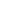 групповые помещениякабинет педагога-психологакабинет учителя-логопедамузыкальный залфизкультурный залгорница,сенсорная комната,комната «Фиолетовый лес» для развитие интеллектуальных способностей  по программе В.В.Воскобовича.В соответствии с требованиями ФГОС ДО по созданию специальных условий обучения, воспитания и развития воспитанников с ограниченными возможностями здоровья, развивающая предметно-пространственная среда для детей с ОВЗ в детском саду способствует наиболее эффективному развитию индивидуальности каждого ребенка, с учетом его склонностей и интересов, облегчает процесс адаптации с учетом интеграции образовательных областей и соблюдения принципов ФГОС..
      Для коррекции речевых недостатков, обогащения и совершенствования речи в логопедическом  кабинете,  создана благоприятная коррекционно-развивающая среда, которая служит интересам, потребностям и развитию детей.      В кабинете  педагог-психолог проводит индивидуальную и подгрупповую коррекционно-психологическую работу.      Комната «Фиолетовый лес» для развитие интеллектуальных способностей  по программе В.В.Воскобовича предназначена для детей с ОВЗ для развития интеллекта, тренировки мелкой моторики, речевого  и математического развития.О библиотеках, приспособленных для использования инвалидами и лицами с ограниченными возможностями здоровья.Библиотека, приспособленная для использования инвалидами и лицами с ограниченными возможностями здоровья- отсутствует.Об объектах спорта, приспособленных для использования инвалидами и лицами с ограниченными возможностями здоровья.Для детей-инвалидов объекты спорта, приспособленные для использования- отсутствуют.Для создания условий полноценной двигательной деятельности детей с ОВЗ, формирования основных двигательных умений и навыков, повышения функциональных возможностей детского организма, развития физических качеств и способностей в музыкальном и физкультурном залах проводится утренняя гимнастика, НОД, физкультурные и музыкальные  досуги, праздники и развлечения. Освоения области «Физическое развитие» в рамках образовательной программы для детей с ОВЗ  реализуется  (на основании заключения врача педиатра, группы здоровья).Имеется спортивное оборудование на прогулочных площадках.О средствах обучения и воспитания, приспособленных для использования инвалидами и лицами с ограниченными возможностями здоровья.Для детей-инвалидов средства обучения и воспитания, приспособленные для использования инвалидами и лицами с ограниченными возможностями здоровья-отсутствуют.    Средства обучения и воспитания, используемые в МБДОУ  для обеспечения образовательной деятельности с детьми ОВЗ  рассматриваются в соответствии с ФГОС к условиям реализации ООП ДО, учетом АОП,  как совокупность учебно-методических, материальных, дидактических ресурсов, обеспечивающих эффективное решение воспитательно-образовательных задач в оптимальных условиях. И соответствуют принципу необходимости и достаточности для организации образовательной, коррекционной работы, медицинского обслуживания детей с ОВЗ, методического оснащения воспитательно-образовательного процесса, а также обеспечения разнообразной двигательной активности, музыкальной и художественно-эстетической деятельности детей дошкольного возраста в соответствии с приоритетным направлением работы МБДОУ.Средства обучения подразделяются:-печатные (учебные пособия, книги для чтения, хрестоматии, рабочие  тетради, раздаточный материал и т.д.)-электронные образовательные ресурсы (сетевые образовательные ресурсы, мультимедийные универсальные энциклопедии и т.д.)-аудиовизуальные (слайды, слайд-фильмы, видеофильмы образовательные, учебные кинофильмы, учебные фильмы на цифровых носителях).-наглядные плоскостные (плакаты, карты настенные, иллюстрации настенные, магнитные доски).-демонстрационные (гербарии, муляжи, макеты, стенды, модели демонстрационные).-спортивное оборудование (гимнастическое оборудование, спортивные снаряды, мячи и т. .).       В ходе коррекционно-образовательного процесса учителями-логопедами и педагогом – психологом используются элементы здоровьесберегающих технологий:Дыхательная гимнастикаАртикуляционная гимнастика в сочетании с биоэнергопластикой (соединение движений артикуляционного аппарата с движениями кисти руки)Пальчиковая гимнастика, пальчиковый театр, Су-Джок терапия.Сказкотерапия Песочная терапияРелаксацияВзаимодействие всех специалистов ДОУ: учителя-логопеда, педагога-психолога, музыкального руководителя, инструктора по физической культуре, осуществляется на протяжении всего периода пребывания детей с ОВЗ в ДОУ. При построении системы коррекционной работы совместная деятельность специалистов спланирована так, что педагоги строят свою работу с ребёнком не обособленно, а углубляя и дополняя друг друга программаОб обеспечение беспрепятственного доступа в здания образовательной организации     Конструктивные особенности  здания  МБДОУ  не предусматривают наличие подъемников, устройства для закрепления инвалидных колясок, поручней внутри помещений, приспособления для туалета/душа, тифлотехнике, тактильные плитки, напольные метки, кроватей и матрасов специализированного назначения иные приспособления, обеспечивающие доступ инвалидов и лиц с ограниченными возможностями здоровья (ОВЗ) в образовательной организации.     Здание оснащено системой противопожарной сигнализации и световым табло "Выход", видеонаблюдением.     Детский сад оборудован тревожной кнопкой экстренного вызова полиции.     Доступ к кабинетам администрации, методическому и медицинскому кабинетам, обеспечен посредством предоставления сопровождающего лица.     Территория МБДОУ асфальтирована или имеет твердое покрытие.   О специальных условиях питания.Создание отдельного меню для детей с ограниченными возможностями здоровья не осуществляется.В МБДОУ организовано сбалансированное  питание в соответствии с примерным 10 - дневным меню, утвержденным заведующим МБДОУ.Питание воспитанников осуществляется в соответствии с действующими Санитарно - эпидемиологическими правилами и нормативами СанПиН 2.3/2.4.3590-20 "Санитарно-эпидемиологические требования к организации общественного питания населения".О специальных условиях охраны здоровья.   Медицинское обслуживание в МБДОУ детей  с ОВЗ обеспечивается в соответствии с договором о сотрудничестве между   МУЗ  ЦРБ Азовского района.   В МБДОУ созданы физкультурно-оздоровительные условия для профилактики заболеваний и оздоровления детей с ОВЗ, для занятия ими физической культурой и спортом.  Физическое развитие детей с ОВЗ  осуществляется в рамках образовательной программы по направлению "Физическое развитие". Применяется особый порядок освоения области «Физическое развитие» в рамках образовательной программы для детей с ОВЗ (на основании заключения врача педиатра, группы здоровья).   В МБДОУ функционирует психолого-педагогический консилиум МБДОУ. Целью  ППк является обеспечение диагностико-коррекционного психолого-педагогического сопровождения воспитанников с ограниченными возможностями здоровья, исходя из реальных возможностей образовательного учреждения и в соответствии со специальными образовательными потребностями, возрастными и индивидуальными особенностями.    В МБДОУ организовано взаимодействие со специалистами  службы МБОУ и районного Центра «Доверие» .С целью охраны здоровья воспитанников проводятся мероприятия:• профилактических осмотров;• мероприятия по обеспечению адаптации в образовательном учреждении;• осуществление систематического медицинского контроля за физическим развитием воспитанников и уровнем их заболеваемости;• обеспечение контроля за санитарно-гигиеническим состоянием образовательного учреждения;• осуществление контроля за физическим, гигиеническим воспитанием детей, проведением закаливающих мероприятий;• осуществление контроля за выполнением санитарных норм и правил.О доступе к информационным системам и информационно-телекоммуникационным сетям, приспособленным для использования инвалидами и лицами с ограниченными возможностями здоровья.Доступ к информационным системам и информационно-телекоммуникационным сетям, приспособленным для использования инвалидами и лицами с ограниченными возможностями здоровья– не предусмотренОфициальный сайт учреждения имеет версию сайта для слабовидящих.Об электронных образовательных ресурсах, к которым обеспечивается доступ инвалидов и лиц с ограниченными возможностями здоровья.Доступ к ЭОР не предусматривается.О наличии специальных технических средств обучения коллективного и индивидуального пользованияОтсутствуютО наличии условий для беспрепятственного доступа в общежитие, интернат.Отсутствует О количестве жилых помещений в общежитии, интернате, приспособленных для использования инвалидами и лицами с ограниченными возможностями здоровьяОтсутствуетОбъектыОснащенность объектовУчастокВладение земельным участком на праве постоянного (бессрочного) пользования. S участка –12425 кв.м.Территория ограждена забором, по периметру высажены зеленые насаждения. Имеется электрическое освещение.ЗданиеЗдание принадлежит МБДОУ на праве оперативного управления.Год введения в эксплуатацию – 1983.S здания – 2164,2 кв. м.Проект здания – типовой, двухэтажный, предназначен специально для ДОУ. Имеется централизованное отопление, водоснабжение и канализация. Состояние – не аварийное.Прогулочные участкиКоличество площадок –12.Имеются теневые беседки, песочницы, скамейками, спортивное и игровое оборудование.Образовательные областиМатериально-техническое и учебно-материальное обеспечениеФизическое развитиеОбручи пластмассовые, палка пластмассовая гимнастическая, мячи разного диаметра, набор кеглей, дуги для подлезания, коврики массажные, массажеры для ног, корригирующая дорожка, скамейки для ходьбы (наклонная, с препятствиями), шведская лестница, кольцеброс, мешочки для равновесия, скакалки детские, канат для перетягивания, флажки разноцветные, ленты.
Набор предметных карточек «Предметы гигиены».
Набор предметных карточек «Мое тело», «Режим дня».
Наглядное методическое пособие ( плакаты, схемы).Социально-коммуникативное развитиеГрузовые, легковые автомобили, игрушки (куклы в одежде, куклы-младенцы, одежда для кукол).
Набор демонстрационных картин «Правила дорожного движения», «Пути и средства сообщения».
Набор демонстрационных картин «Правила пожарной безопасности».
Набор предметных карточек «Транспорт».
Наборы сюжетных картинок «Дорожная азбука», «Уроки безопасности».
Набор предметных карточек «Профессии», «Символика»
Дидактические пособия, печатные пособия (картины, плакаты).
Наборы игрушечной посуды.
Наборы парикмахера.
Наборы медицинских игровых принадлежностей.
Игровой модуль «Кухня».
Игровой модуль «Парикмахерская».
Оборудование для трудовой деятельности (совочки, грабельки, палочки, лейки пластмассовые детские)
Природный материал и бросовый материал для ручного труда
Картины, плакаты «Профессии», «Кем быть», «Государственные символы России» и др.
Набор предметных карточек «Инструменты», «Посуда», «Одежда» и др.
Книги, энциклопедии, тематические книги.Познавательное развитиеМакеты «Государственных символов России».
Географические карты, атласы, хрестоматии
Демонстрационные (гербарии, муляжи, макеты, стенды, модели демонстрационные)
Учебные приборы (микроскоп, колбы, песочные часы, компас и др).
Наборы тематических предметных карточек «Посуда», «Овощи», «Деревья», «Животные», «Птицы», «Мебель», «Бытовые приборы», «Растения», «Грибы», «Ягоды», «Одежда», «Насекомые», «Земноводные».
Серия демонстрационных сюжетных тематических картин «Дикие Животные», «Домашние животные» «Мир животных», «Домашние птицы», «Птицы», «Времена года».
Домино с цветными изображениями, шнуровки различного уровня сложности, игрушки-персонажи, напольный конструктор деревянный, наборы настольного конструктора, набор счетного материала, счетные палочки, комплект цифр и букв на магнитах, набор плоскостных геометрических фигур, наборы раздаточного математического оборудования.
Мозаика с плоскостными элементами различных геометрических форм, дидактические игры «Цвет», «Форма», «Фигуры».
Информационный материал «Паспорт экологической тропы» Муляжи фруктов и овощей, увеличительное стекло,   набор контейнеров.Речевое развитиеНабор сюжетных карточек по темам «В походе», «В половодье», « Подарок школе» и др.
Предметные игрушки-персонажи.
Сюжетные картины «Наши игрушки», «Мы играем», «Звучащее слово».
Методическая литература (рабочие тетради, хрестоматии и др).
Обучающие пазлы «Учимся читать», «Азбука», «Развиваем речь, мышление и мелкую моторику», домино.Художественно -эстетическое развитиеКомплекты детских книг для каждого возраста, детские энциклопедии, иллюстрации к детской художественной литературе, портреты писателей.
Магнитная доска, мольберт, репродукции художников, портреты художников-иллюстраторов, комплект изделий народных промыслов (матрешка, дымка), наборы демонстрационного материала «Городецкая роспись», «Гжель», «Хохлома», «Дымка», тематические комплекты карточек для лепки, аппликации, рисования.
Бумага для рисования, палитра, стаканчики, трафареты, кисочки, карандаши простые, цветные, мелки восковые, бумага цветная, картон цветной, белый, безопасные ножницы, клей канцелярский, кисточка щетинная, пластилин, доска для работы с пластилином.
 Комплекты CD-дисков с музыкальными произведениями, набор шумовых музыкальных инструментов (музыкальные колокольчики, бубны, игровые ложки, вертушка, трещотка, барабан, погремушки), металлофон.
Комплекты костюмов театрализованной деятельности, шапочки для театрализованной деятельности, ширма для кукольного театра настольная, игрушки-персонажи, флажки разноцветные, ширмы для театра, куклы, ёлки искусственные, гирлянды, наборы елочных игрушек, мишура.ОбъектыОснащенность объектовМедицинский блок:медицинский кабинетизоляторсанузелМедицинское оборудование и инвентарь в необходимом объеме в соответствии с Приказом Минздрава России от 05.11.2013 N 822н "Об утверждении Порядка оказания медицинской помощи несовершеннолетним, в том числе в период обучения и воспитания в образовательных организациях" (Зарегистрировано в Минюсте России 17.01.2014 N 31045)Медикаменты приобретены в соответствии с утвержденным перечнем. Сроки годности и условия хранения соблюдены